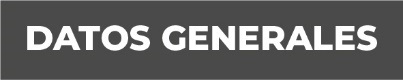 Nombre  FELIPE MAJUL DOMINGUEZGrado de Escolaridad  LICENCIATURA EN DERECHOCédula Profesional 380142Teléfono de Oficina  274-74-3-29-10Correo Electrónico  Formación Académica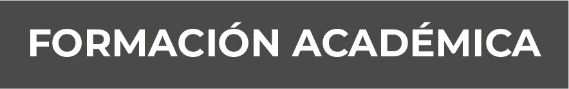  LICENCIADO EN DERECHO EN LA FACULTADDE DERECHO DE LA UNIVERSIDAD VERACRUZANAEN LA CIUDAD DE XALAPA, VER.Trayectoria Profesional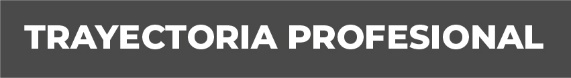 AÑO 1962 A 1966.ESTUDIE LA LICENCIATURA EN DERECHO EN LA FACULTAD DE DERECHO DE LA UNIVERSIDAD VERACRUZANA,EN LA CIUDAD DE XALAPA,VER.  Conocimiento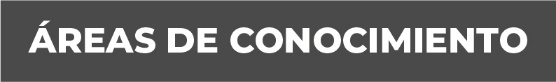 DERECHO PENAL ESTATAL Y FEDERALY PROCESAL PENAL EN LOS DOS AMBITOS, DERECHO CIVIL Y PROCESAL CIVIL, DERECHO MERCANTIL, DERECHO LABORAL Y PROCESAL LABORAL, DERECHO ADMINISTRATIVO, Y LO QUE MANEJO ACTUALMENTE ES EXCLUISIVAMENTE MATERIA PENAL,YA QUE ME DESEMPEÑO COMO FACILITADOR CERTIFICADO.